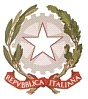 Ministero dell’Istruzione ISTITUTO COMPRENSIVO STATALE “B. LANZA – L. MILANI” 	 	 	 	 	Scuola dell’Infanzia, Primaria e Secondaria di Primo Grado C.M.: CSIC8AF00Q  C.F.: 94023260782 -  	Prot.n°   618  	 	 	 	 	 	   Cassano Ionio, li   01/02/2021	  	  	  	  	  	  	  	  	  	Al  Personale DOCENTE  Oggetto: Convocazione Consigli di Classe  “a distanza” –  Scrutini 1° Quadrimestre  I Consigli di Classe sono convocati “a distanza”, utilizzando la piattaforma Meet di G-Suite, istituzionale, per discutere i seguenti punti all’ordine del giorno:  Valutazione 1° QuadrimestreI Consigli si svolgeranno secondo il seguente calendario:  SCUOLA PRIMARIA 8 Febbraio      Plesso Alvaro                 ORE 15.30 1^ A    ORE 16.30 2^ A    ORE 17.30 3^ A     ORE 18.30 4^ A     ORE 19.30 5^ A10 Febbraio      Plesso Amendola         ORE 15.30 1^ A     ORE 16.30 2^ A      ORE 17.30 3^ A       ORE 18.30 4^ A      ORE 19.30 5^ A12 Febbraio      Plesso Siena                   ORE 15.30 1^ A      ORE 16.30 2^ A       ORE 17.30 3^ A        ORE 18.30 4^ A        ORE 19.30 5^ ASCUOLA SECONDARIA DI PRIMO GRADO I membri dei Consigli accederanno in tempo utile alle riunioni con i link di accesso che saranno prontamente comunicati.Ai Docenti, è fatto d’obbligo, con congruo anticipo rispetto alle date fissate per i Consigli di Classe, di assicurarsi che, nel proprio registro digitale, risultino inseriti tutti i dati richiesti, fra cui  : la proposta di voto disciplinare per ciascun alunno ; le assenze degli alunni e le attività svolte; il Piano di lavoro didattico;  il PDP per gli alunni BES presenti in classe;  il PEI per gli alunni disabili (solo docenti di sostegno);  la relazione coordinata (solo docenti coordinatori della scuola secondaria di primo grado)giudizi globali e di comportamento presenti su piattaforma (solo docenti coordinatori);IL DIRIGENTE SCOLASTICO          Dr. ssa   Anna LIPORACE       Firma autografa sostituita a mezzo stampa ex art. 3, c. 2 D.Lgs n. 39/93  	 	Via C. Alvaro, s.n.c. – 87011 CASSANO ALL’IONIO (CS) 	 	TEL 0981-71018– 	 	E-mail: CSIC8AF00Q@istruzione.it Pec: CSIC8AF00Q@pec.istruzione.it  SITO WEB: iclanzamilanicassanoionio.gov.it 9   Febbraio  ORE 15.30   1° C   ORE 16.30   1° B  ORE 17.30   1° A      ORE 18.30   3° A  11 Febbraio  ORE 15.00  3° B   ORE 16.00   2° A     ORE 17.00  2° B   ORE 18.00   2° C  